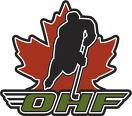 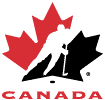 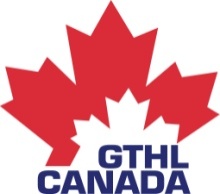 2018 - 2019 GTHL PLAYER TRYOUT PERMISSION FORMUSE OF FORM:
This form is to be utilized when a GTHL Club/Association chooses to grant permission to any player registered with it for 2017-2018 at any level in the GTHL to attend a 2018-2019 tryout/training camp of a hockey club within the OHA (Junior Hockey) with whom the player was not registered in 2017-2018. Each such player is required by OHF/GTHL Regulations to present this form to the General Manager and/or Head Coach of the team for which the player is trying out. NO OHF Club/Association is to allow any such player to participate without this signed form. Sanctions SHALL be applied where circumstances warrant.This form cannot be utilized and permission cannot be granted until April 16, 2018. The Form is only valid for the dates outlined in the “DATES PERMISSION IS BEING GRANTED FOR” Section.This is not, and is not to be construed in any way as a Player Release or “AAA” waiver form.PLAYER INFORMATION:Player’s Name:Date of Birth:2017-2018 Team:Please specify which team the player has been permitted to tryout for (see Note 3 above):TEAM_____________________________________________________ INITIALS: _____________DATES PERMISSION IS BEING GRANTED FOR:  START_______________	END______________When issuing this form, an authorized signing officer of the player's 2017-2018 GTHL Club/Association should endorse completed copies of this form and should keep a record of the forms that they issue.Falsification of this form may result in one-year suspension of the player, as per Hockey Canada Regulation F.22.Authorizing SignaturePhone #                              Date Print NamePrint Title and Association/Club